登革熱生物防治及劍水蚤生物防治Q&AQ1.劍水蚤是什麼?A: 劍水蚤是一種常見的本土浮游生物，會吃孑孓的劍水蚤，可作為防治登革熱的輔助性生物防治方法。Q2.什麼地點適合使用劍水蚤防蚊?A: 劍水蚤生長的環境是陰暗、靜止、乾淨的水域，適合放養在不易取得水源需長期儲水的菜園儲水桶，或難以清除的大型地下室積水。若菜園周遭有水源，則不應使用儲水桶。Q3.除了劍水蚤，還有哪些生物防治方法？A: 劍水蚤僅吃斑蚊一齡或二齡幼蟲，大齡期孑孓可放養食蚊魚(如大肚魚、孔雀魚、蓋斑鬥魚等)，皆可達登革熱防治的效果。Q4.哪裡可以免費領取劍水蚤?A:各區衛生所皆有劍水蚤可供領取，施放於無法清除的大型地下室積水或菜園儲水桶。Q5.拿到免費劍水蚤該如何使用？A:請依下列步驟:1.仔細觀察劍水蚤(微小的有白色生物)是否有泳動，此表示劍水蚤仍有活動力。2.直接倒入欲防治的地點(如菜園儲水桶或地下室積水)。3.如未能立即使用欲防治的地點，應打開封口，每日觀察管理劍水蚤是否存活，並應儘速倒入防治的地點。Q6.劍水蚤可以自己培養嗎?A:可以自己培養，但需要人力觀察管理，以確保劍水蚤之泳動活性及生存率，培育劍水蚤的容器應以紗網(如紗窗細網或絲襪)覆蓋，以避免成為潛在的病媒蚊孳生源，並依居家劍水蚤培育方法SOP【下載路徑：桃園衛生局網站首頁> 主題專區> 病媒蚊防治專區(登革熱、屈公病、茲卡)> 登革熱專區> 居家劍水蚤培育方法】施作，故仍建議民眾至衛生所領取後直接施放為佳。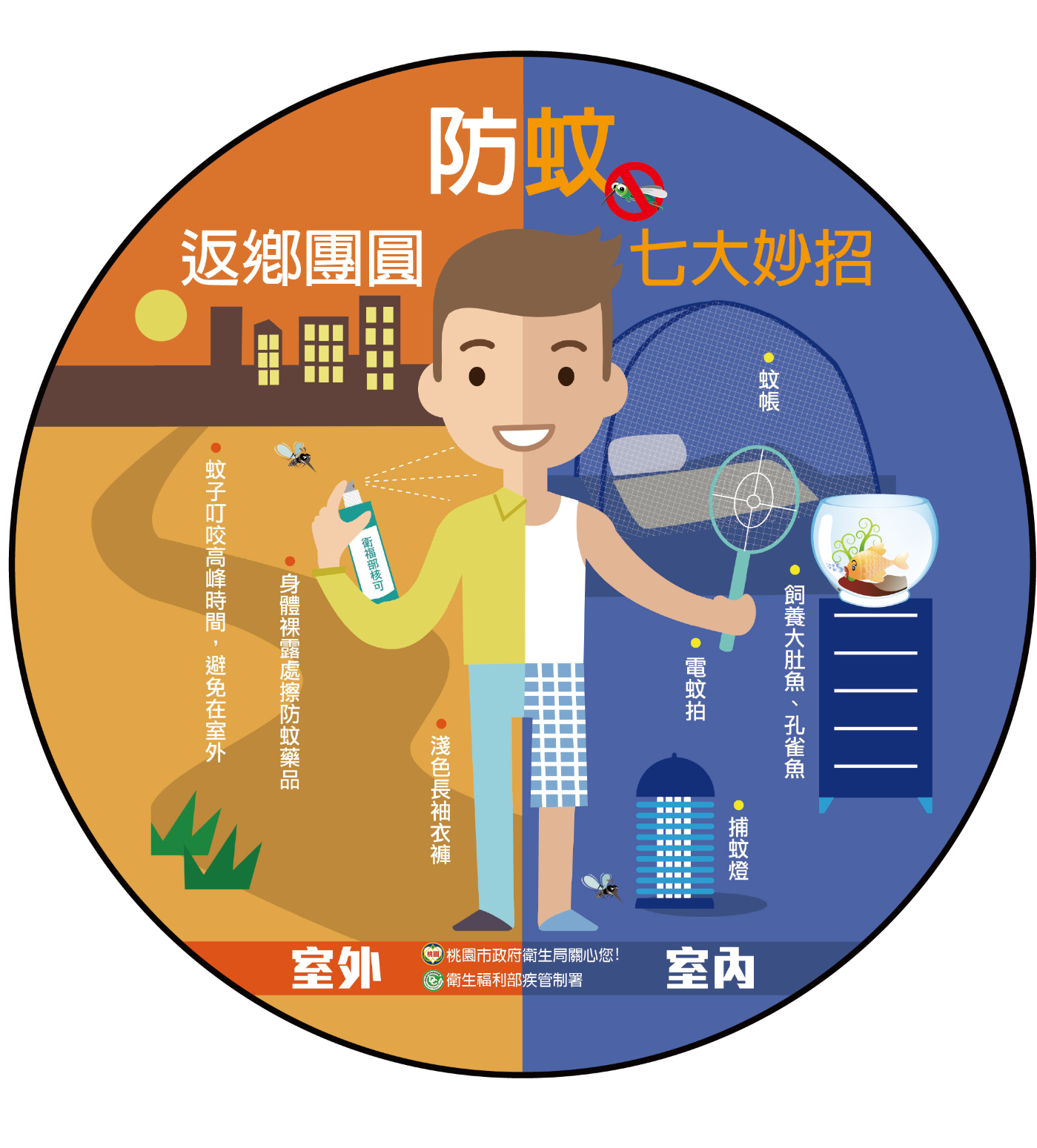 